THE KINDNESS OF STRANGERSWRITE A 30 MINUTE PLAY FOR RADIO AND WIN £500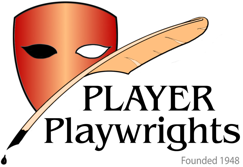 Player-Playwrights are holding a summer competition, open to writers in Greater London and the Home Counties, for half hour radio plays on the theme THE KINDNESS OF STRANGERS.Player-Playwrights are writers and actors who meet on Monday evenings  (corona virus permitting) to read and discuss new work for stage, radio and other media.  Our Presidents are Laurence Marks and Maurice Gran, who began their scriptwriting careers as members in the 1970s.  Many of our writers have, like them, gone on to see their work produced and performed in the UK and elsewhere.Entries for the competition will be accepted if they comply with the Rules (below) and are sent to pt.anythinglegal@gmail.com by 5pm on Friday 11 September 2020.RULES OF THE COMPETITIONAuthors must reside or work in Greater London or the Home Counties.Each entry must be given its own title and be suitable for a 30 minute broadcast on radio; anything with a running time of under 20 minutes or over 35 will be disqualified.Scripts should be in a recognisable radio format.  Go to the Player-Playwrights website to download sample pdf ‘How to format a radio script’.Any script must be the original work of the author.Correspondence regarding entries cannot be entered into.There will be a first prize of £500 and £250 for the runner up and other smaller prizes for other work of particular merit.Adjudication will be by a panel of radio playwrights.Finalists will be notified by email.The awards will be announced at a meeting at 7.30 on Monday 19 October 2020, at the North London Tavern 375 Kilburn High Road NW6 7QB, or alternatively in such other place and manner as may be advised.On the same evening as the awards are announced there will be readings of the winning play and the runner up.